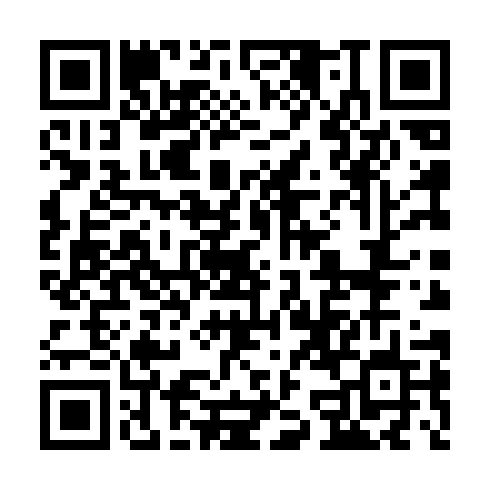 Prayer times for Wolkersdorf im Weinviertel, AustriaWed 1 May 2024 - Fri 31 May 2024High Latitude Method: Angle Based RulePrayer Calculation Method: Muslim World LeagueAsar Calculation Method: ShafiPrayer times provided by https://www.salahtimes.comDateDayFajrSunriseDhuhrAsrMaghribIsha1Wed3:235:3412:514:518:0910:112Thu3:205:3312:514:518:1010:133Fri3:185:3112:514:528:1110:164Sat3:155:2912:514:538:1310:185Sun3:125:2812:514:538:1410:216Mon3:095:2612:514:548:1610:237Tue3:075:2512:514:548:1710:268Wed3:045:2312:504:558:1810:289Thu3:015:2212:504:558:2010:3110Fri2:585:2012:504:568:2110:3311Sat2:555:1912:504:568:2310:3612Sun2:535:1712:504:578:2410:3813Mon2:505:1612:504:578:2510:4114Tue2:475:1512:504:588:2710:4315Wed2:445:1312:504:588:2810:4616Thu2:425:1212:504:598:2910:4817Fri2:395:1112:504:598:3110:5118Sat2:365:1012:505:008:3210:5319Sun2:345:0912:515:008:3310:5620Mon2:345:0712:515:018:3410:5921Tue2:335:0612:515:018:3511:0022Wed2:335:0512:515:028:3711:0123Thu2:325:0412:515:028:3811:0124Fri2:325:0312:515:028:3911:0225Sat2:325:0212:515:038:4011:0226Sun2:315:0112:515:038:4111:0327Mon2:315:0112:515:048:4211:0428Tue2:315:0012:515:048:4311:0429Wed2:314:5912:515:058:4411:0530Thu2:304:5812:525:058:4511:0531Fri2:304:5812:525:058:4611:06